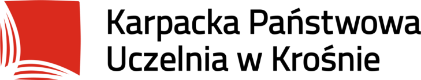 Zgoda na przetwarzanie danychZgodnie z art. 6 ust. 1 lit. a Rozporządzenia Parlamentu Europejskiego i Rady (UE) 2016/679 z dnia 27 kwietnia 2016 r. w sprawie ochrony osób fizycznych w związku
z przetwarzaniem danych osobowych i w sprawie swobodnego przepływu takich danych oraz uchylenia dyrektywy 95/46/WE (Dz. Urz. UE L 119 z 4.5.2016) wyrażam zgodę na przetwarzanie podanych przeze mnie danych osobowych, zawartych w niniejszym formularzu, na zasadach określonych w poniższej klauzuli informacyjnej, przez Karpacką Państwową Uczelnię  w Krośnie, w celu organizacji i dokumentacji przebiegu konkursu literackiego na opowiadanie w projekcie „Cyberdec”.Krosno, dnia ……………………..	 		…………………………………………..									(podpis)Klauzula informacyjnaZgodnie z art. 13 Rozporządzenia Parlamentu Europejskiego i Rady (UE) 2016/679
z dnia 27 kwietnia 2016 r. w sprawie ochrony osób fizycznych w związku z przetwarzaniem danych osobowych i w sprawie swobodnego przepływu takich danych oraz uchylenia dyrektywy 95/46/WE (Dz. Urz. UE L 119 z 4.5.2016), zwanego dalej Rozporządzeniem,  informujemy, że:Administratorem danych osobowych jest Karpacka Państwowa Uczelnia w Krośnie
z siedzibą w: Rynek 1, 38-400 Krosno.Z Administratorem danych można skontaktować się poprzez adres e-mail: ochrona.danych@kpu.krosno.pl lub pod numerem telefonu (13) 43 755 14.Dane osobowe podane w formularzu zgłoszeniowym przetwarzane będą w celu organizacji oraz dokumentowania przebiegu konkursu literackiego na opowiadanie w projekcie „Cyberdec”, a także, w przypadku zdobycia wyróżnienia w Konkursie, publikacji na stronie internetowej Administratora w postaci: imię, nazwisko, kierunek i rok studiów oraz wizerunek.Dane osobowe przetwarzane będą na podstawie art. 6 ust. 1 lit. a Rozporządzenia, tj. udzielonej zgody.Dane osobowe przekazane będą wyłącznie podmiotom działającym na podstawie przepisów prawa, a także partnerom medialnym – portalom informacyjnym Krosno112.pl, Krosno24.pl; TerazKrosno.pl oraz KrosnoCity.pl w celu sporządzenia i opublikowania informacji prasowej z ceremonii wręczenia nagród.Administrator nie będzie przekazywał danych osobowych do państw trzecich i organizacji międzynarodowych.Dane osobowe przechowywane będą przez Administratora przez okres wykonywania czynności określonych w p. 3, a następnie zgodnie z obowiązującą w Karpackiej Państwowej Uczelni w Krośnie Instrukcją kancelaryjną oraz przepisami o archiwizacji dokumentów. Przysługuje Panu/Pani prawo do żądania od Administratora dostępu do danych osobowych, sprostowania danych osobowych, wniesienia sprzeciwu wobec przetwarzania danych osobowych, prawo do przenoszenia danych osobowych, żądania ograniczenia przetwarzania danych osobowych oraz żądania usunięcia danych osobowych. Przysługuje Panu/Pani prawo do wniesienia skargi do Prezesa Urzędu Ochrony Danych Osobowych, z siedzibą: ul. Stawki 2, 00-193 Warszawa.Podanie danych jest dobrowolne ale niezbędne do realizacji celów określonych w pkt. 3. Niewyrażenie zgody na przetwarzanie danych lub jej cofnięcie skutkować będzie niemożnością wzięcia udziału w konkursie.Administrator nie będzie prowadził zautomatyzowanego podejmowania decyzji związanych z przetwarzaniem danych osobowych.Krosno, dnia …………………….. 			………………………………………..									(podpis)Zgoda na publikację wizerunkuWyrażam zgodę na nieodpłatną publikację mojego wizerunku ( wraz z opisem zawierającym: imię, nazwisko, kierunek, rok studiów), utrwalony na zdjęciach lub materiałach audiowizualnych w związku z dokumentacją konkursu literackiego na opowiadanie w projekcie „Cyberdec”, w materiałach informacyjnych, zamieszczanych na stronie internetowej KPU
w Krośnie oraz kół naukowych Neo oraz K100.Krosno, dnia ……………………..			…………………………………………..									(podpis)Oświadczenie o akceptacji RegulaminuOświadczam, że zapoznałem się z postanowieniami Regulaminu konkursu na opowiadanie
w projekcie „Cyberdec”, akceptuję jego postanowienia i zobowiązuję się do ich przestrzegania.Krosno, dnia ……………………..			…………………………………………..									(podpis)Oświadczenie w przedmiocie posiadanych praw autorskichOświadczam, że praca, dołączona do niniejszego formularza, zgłoszona przez mnie na Konkurs literacki na opowiadanie w projekcie „Cyberdec” jest mojego autorstwa oraz że nie była wcześniej publikowana. Jednocześnie oświadczam, iż ww. praca nie narusza praw autorskich innych osób w rozumieniu ustawy z dnia 4 lutego 1994 r.  o prawie autorskim
i prawach pokrewnych (t.j. Dz.U.2021, poz. 1062). Krosno, dnia ……………………..			………………………………………..									(podpis)